Kalendarz Imprez Sportowych w Gminie Zbójno na 2017 rok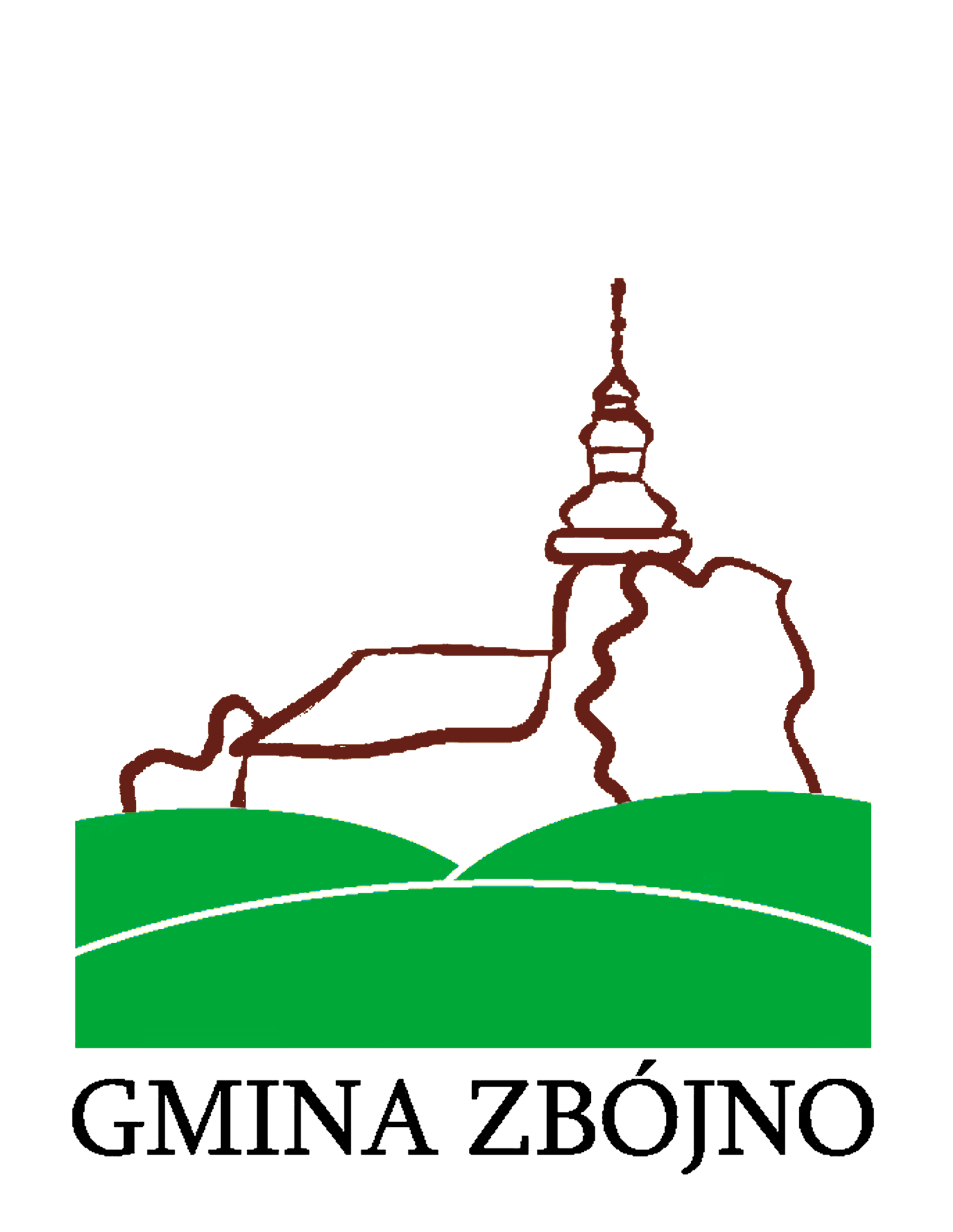 * w nagłych przypadkach, np. niesprzyjająca pogoda, organizator zastrzega sobie prawodo przełożenia zawodówLp.Nazwa imprezyDataMiejsceOrganizator /współorganizator1.„Piłkarskie piątki” – piłka nożna dziewcząt – Igrzyska Młodzieży Szkolnej7.04.2017 r.Boisko Orlik ZbójnoUrząd Gminy Zbójno/ ZS Zbójno2.Rajd rowerowy dla rodzin21.04.2017 r.Obszar Gminy ZbójnoGminna Komisja Rozwiązywania Problemów Alkoholowych3.„Majówka z piłką nożną”1.05.2017 r.Boisko Orlik ZbójnoUrząd Gminy Zbójno/GKS Pogrom Zbójno4.Zawody sportowe dla rodzin5.05.2017 r.Boisko Orlik ZbójnoGminna Komisja Rozwiązywania Problemów Alkoholowych5.Trójbój Lekkoatletyczny – Igrzyska Młodzieży Szkolnej16.05.2017 r.CSiR ZbójnoUrząd Gminy Zbójno/ ZS Zbójno6.Czwórbój Lekkoatletyczny – Igrzyska Młodzieży Szkolnej17.05.2017 r.CSiR ZbójnoUrząd Gminy Zbójno/ ZS Zbójno7.Mistrzostwa Województwa w kolarstwie szosowym o Puchar Wójta Gminy Zbójno20.05.2017 r.Obszar Gminy ZbójnoUrząd Gminy Zbójno/Szkółka Kolarska „Cyklista”8.Mini-olimpiada dla rodzin „Czas wolny na sportowo”27.05.2017 r.Boisko Orlik ZbójnoGminna Komisja Rozwiązywania Problemów Alkoholowych9.Gminne Zawody Sportowo - Pożarniczemaj-czerwiec 2017 r.CSiR ZbójnoZarząd Oddziału Gminnego ZOSP RP w Zbójnie/Urząd Gminy Zbójno10.„Dzień dziecka na dwóch kółkach” – nabór do szkółki kolarskiej „Cyklista”1.06.2017 r.CSiR ZbójnoUrząd Gminy Zbójno/Szkółka Kolarska „Cyklista”11.Rajd rowerowy dla rodzin10.06.2017 r.Obszar Gminy ZbójnoGminna Komisja Rozwiązywania Problemów Alkoholowych12.Rajd rowerowy dla rodzin30.06.2017 r.Obszar Gminy ZbójnoGminna Komisja Rozwiązywania Problemów Alkoholowych13.Rajd pieszy dla mieszkańców Gminy Zbójno7/8.07.2017 r.Obszar Gminy Zbójno – start DziałyńGminna Komisja Rozwiązywania Problemów Alkoholowych14.Zawody sportowe dla rodzin (2x)15.07-15.08.2017 r.Obszar Gminy ZbójnoGminna Komisja Rozwiązywania Problemów Alkoholowych15.Turniej Piłkarski o Puchar Wójta 20176.08.2017 r.Boisko Orlik DziałyńUrząd Gminy Zbójno16.Podsumowanie kampanii „Zawody sportowe dla rodzin”27.08.2017 r.Dożynki GminneGminna Komisja Rozwiązywania Problemów Alkoholowych17.„Obiegnij Nasz Orlik” Biegi Przełajowe Indywidualne – Igrzyska Młodzieży Szkolnej14.09.2017 r.Boisko Orlik DziałyńUrząd Gminy Zbójno/ ZS Działyń18.„Piłkarskie piątki” – piłka nożna chłopców – Igrzyska Młodzieży Szkolnej4.10.2017 r.Boisko Orlik ZbójnoUrząd Gminy Zbójno/ ZS Zbójno19.Mistrzostwa Gminy Zbójno w Unihokeju – Igrzyska Młodzieży Szkolnej26.10. -27.10.2017 r.Sala gimnastyczna ZS ZbójnoUrząd Gminy Zbójno/ ZS Zbójno